       C O M U N E  D I  P A C E  D E L  M E L A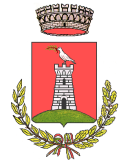 CITTA’ METROPOLITANA  DI MESSINAOggetto: Definizione agevolata delle entrate comunali - richiesta adesione              rottamazione cartelle di pagamento (d.l. 34/2019 art.15).        Al Comune di Pace del Mela        - Responsabile dell’Area 2 Finanziaria 				Il sottoscritto………………..……………………………………………………………….………………. nato a ………………………………………………….. Prov. ……………, il…………………….……… residente in …………………………………………………………………….. Prov.…...……….……... Via ………………………………………………………………………………………… n. ……………… Codice Fiscale /Partita IVA ………………………………………………………….…..….……………in qualita’ di (eventuale, nelle ipotesi di società)……………………………………….…………….…………………………………………………………………………………………………………………..CHIEDEdi aderire alla definizione agevolata delle Entrate Comunali c.d. “Rottamazione Cartelle di Pagamento” di cui all’art.15 D.L. 34/2019.A tale scopo comunica che:Di volersi avvalere della definizione agevolata per i seguenti provvedimenti, rientranti nell’ambito applicativo del regolamento approvato dall’Ente, ai sensi dell’art.15n del D.L, n. 34/2019 per i carichi di cui all’allegato 1 della presente dichiarazione;Dichiara altresì che (barrare l’ipotesi che ricorre)Non vi sono giudizi pendenti aventi ad oggetto i carichi indicati;o in alternativa Assume l’impegno a rinunciare ai giudizi pendenti aventi ad oggetto i carichi ai quali si riferisce questa dichiarazione.Ai fini della trattazione di questa richiesta dichiaro di essere domiciliato al seguente indirizzo:Domicilio: Via _______________________________________________________n.________________Città _______________________________________________________________ CAP _____________tel./fax / mobile ______________________________________________________________________mail___________________________________________________________________________________pec____________________________________________________________________________________Pace del Mela, ………………………………			FirmaAllegato 1 alla dichiarazione di adesione alla definizione agevolata.Si dichiara di voler aderire alla definizione agevolata per i carichi rientranti nell’ambito applicativo contenuti nei seguenti avvisi:n.Identificativo avviso12345678